Переустанавливаю драйвер с wi-fi на Батч.На одном терминале переустановка прошла успешна, все работает. Второй ТСД не могу получить лицензиюПри установке клиента на мобильное устройство появляется диалоговое окно 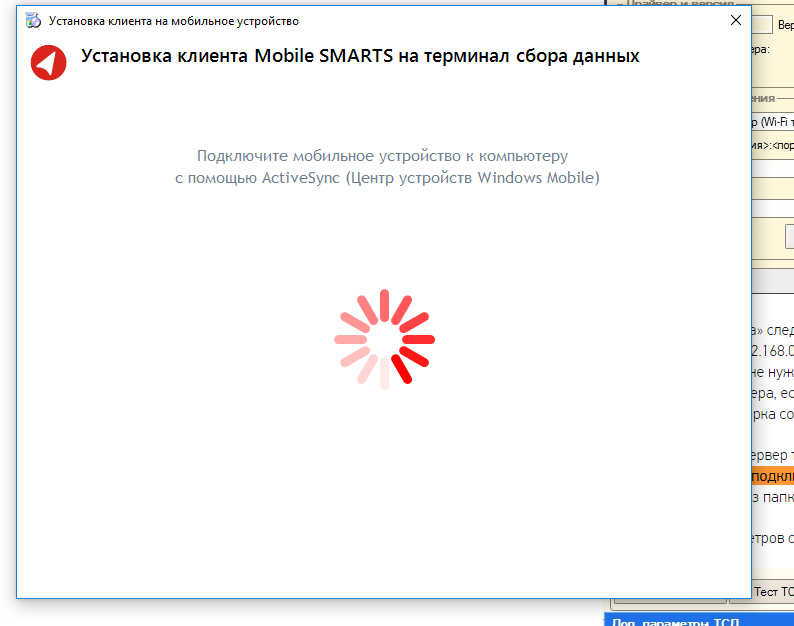 При этом переустановку на ТСД провела, терминал перезагрузился.Дальше иду в менеджер лицензирования, пытаюсь установить лицензию, получаю вот такое окно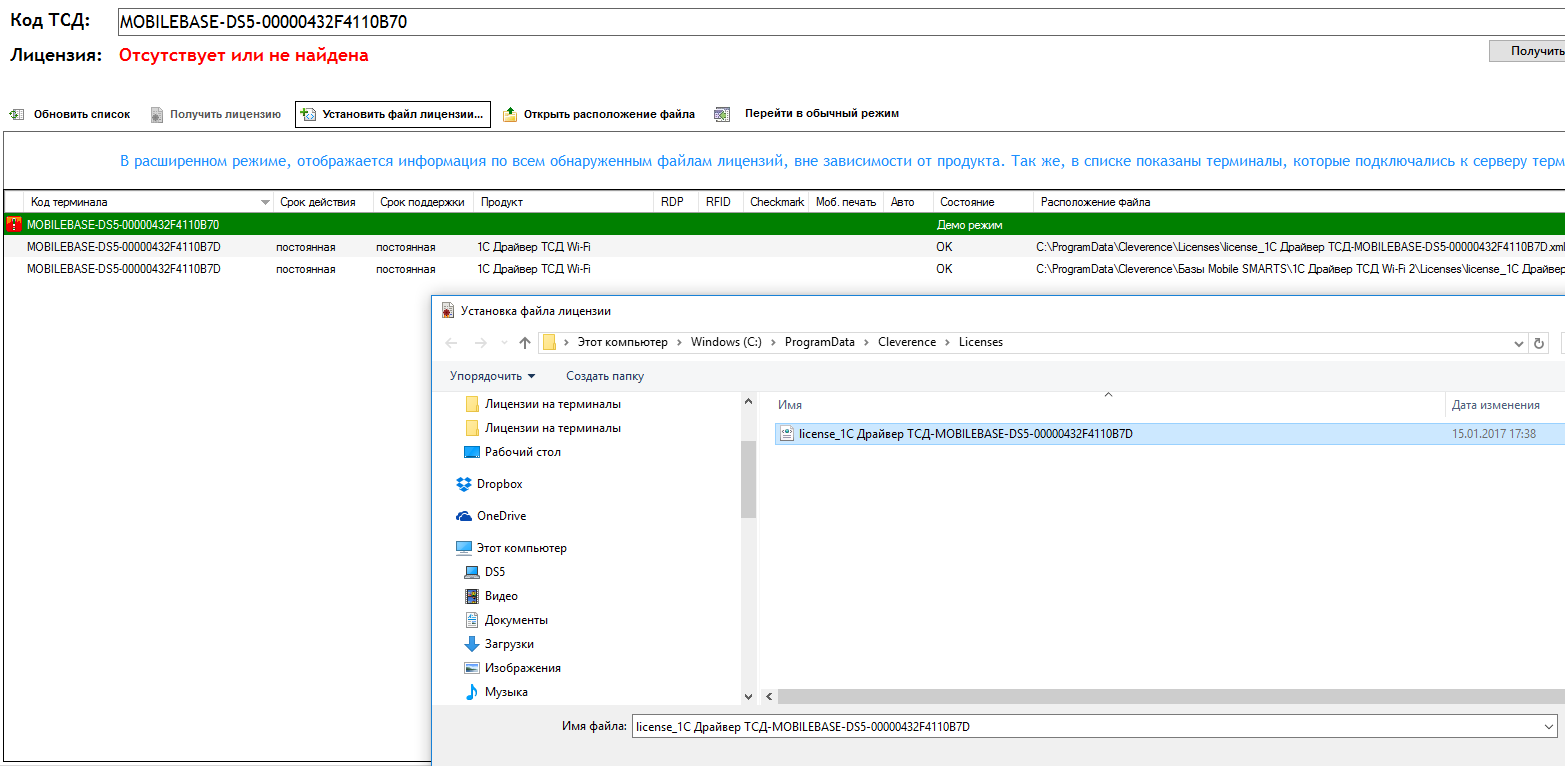 Выбираю предложенную лицензию, выходит сообщение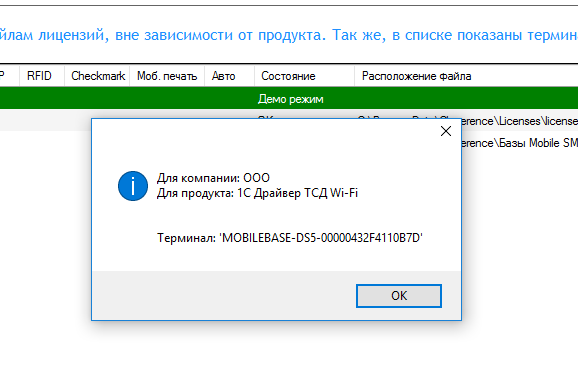 Делаю обновить список, ничего не происходит, лицензия не найдена